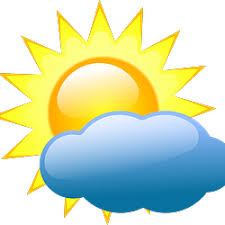 (● L)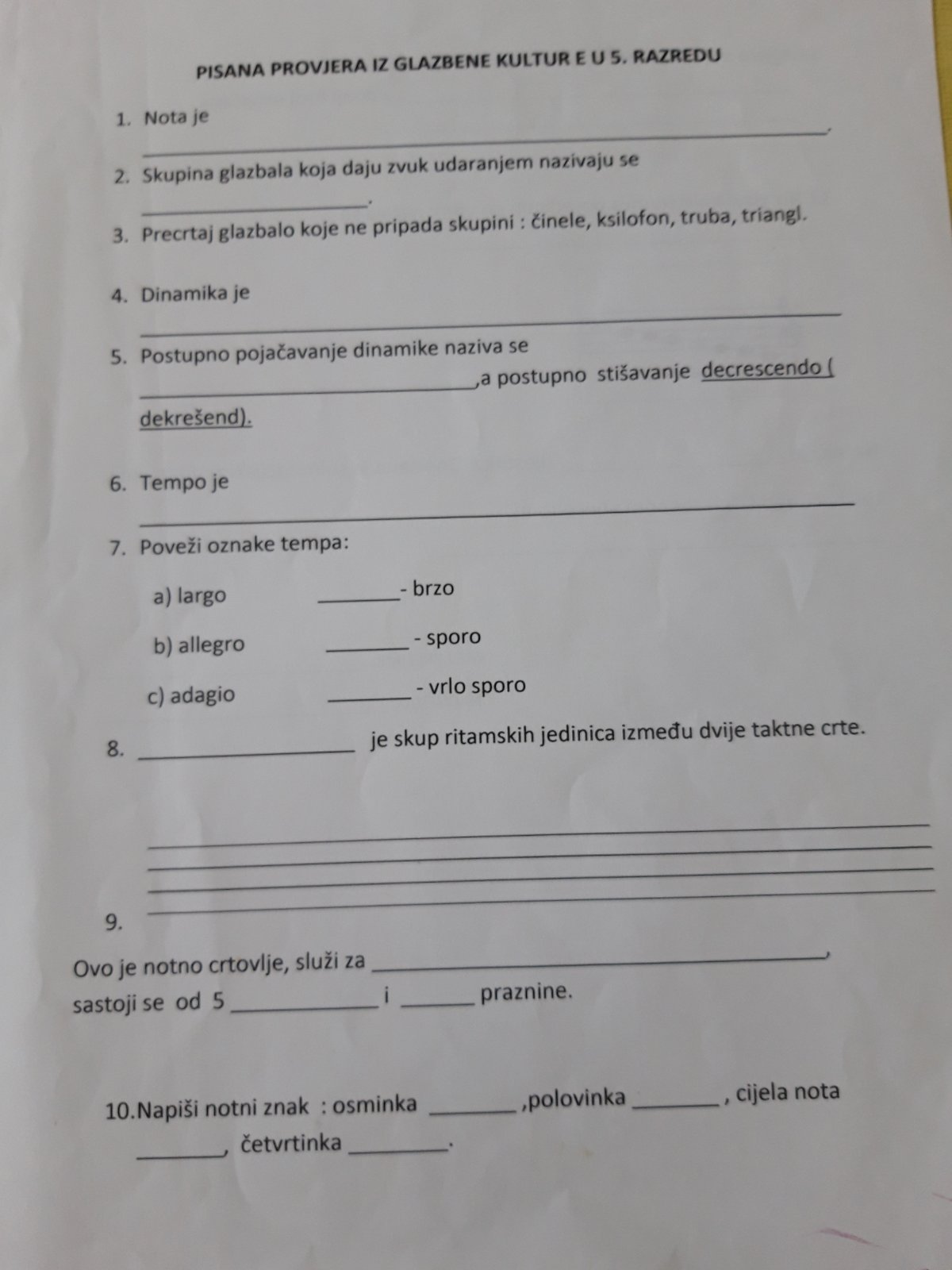 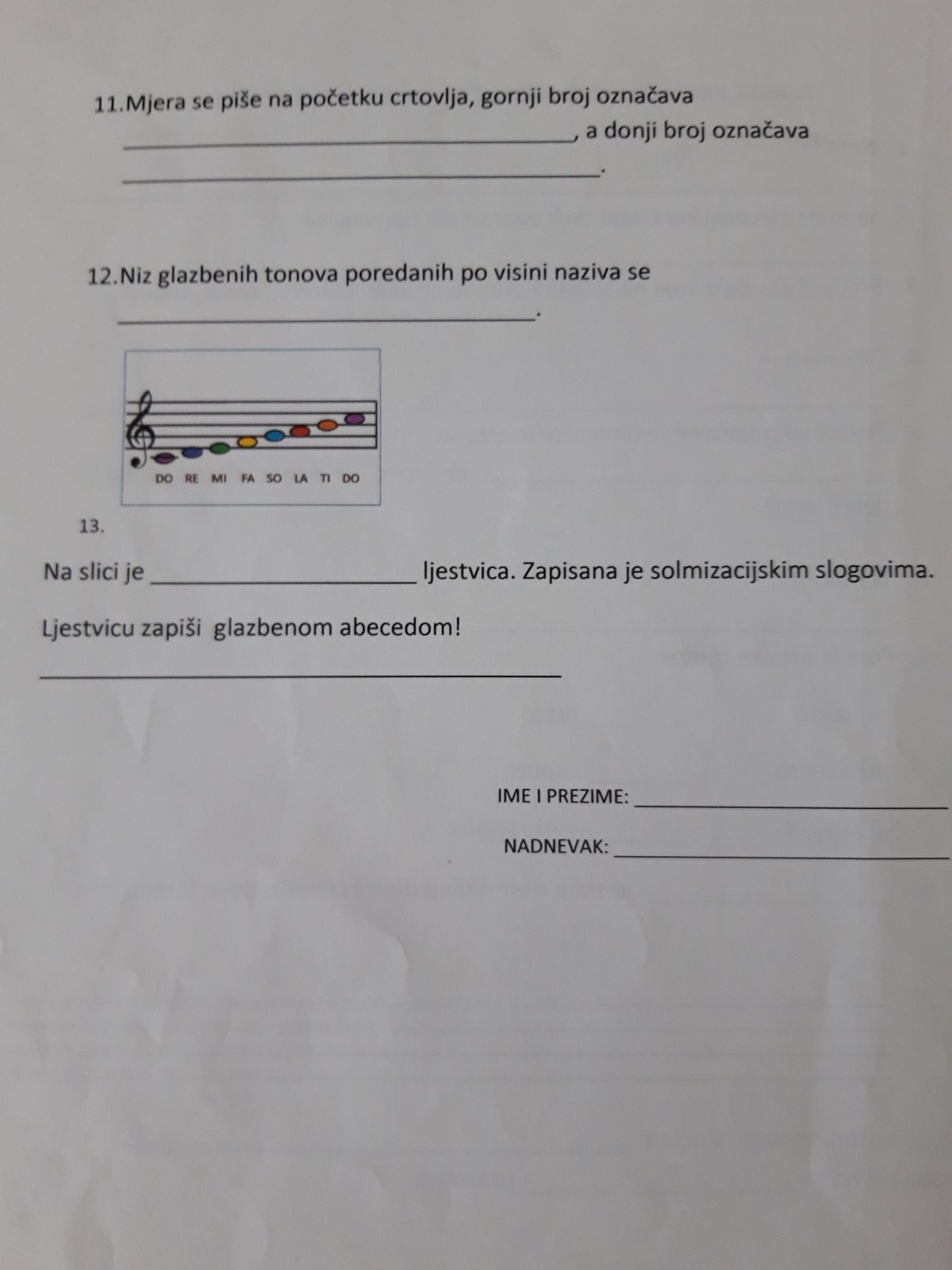 